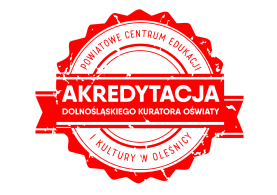 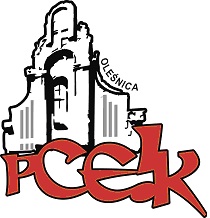 ZAPRASZAMY NA WARSZTAT ON-LINEKOD:  K02

Temat seminarium: Zasoby cyfrowe nauczyciela matematyki.

Adresaci:  Nauczyciele matematyki wszystkich typów szkółCele:  Zapoznanie nauczycieli ze sposobami na wykorzystanie zasobów cyfrowych na lekcjach matematyki.Zaprezentowanie oferty szkoleniowej na rok szkolny 2020/2021 oraz przedstawienie informacji o sieci współpracy i samokształcenia nauczycieli matematyki pt. Cyfrowy i kreatywny matematyk, zachęcenie nauczycieli do realizacji wspólnego projektu eTwinning  - marzec 2021. Program szkolenia:Narzędzia cyfrowe – narzędziownik matematyka (platformy, strony internetowe, aplikacje).Narzędzia do pracy on-line.Bezpieczne i efektywne wykorzystanie zasobów cyfrowych.Termin szkolenia –   16.09.2020 r.      godz.16:00Czas trwania – 3 godziny dydaktyczne Miejsce:  Spotkanie na platformie Teams (uczestnik otrzyma dostęp po zgłoszeniu telefonicznym pod nr 
tel. 713-14-01-72, 607-158-071 lub elektronicznym  sekretariat@pceik.nazwa.pl )Osoba prowadząca  - mgr Joanna Palińska – konsultant ds. edukacji matematycznej, trener, nauczyciel, egzaminator OKE, ekspert do spraw awansu zawodowego dla nauczycieli, członek Stowarzyszenia Nauczycieli Matematyki oraz facebookowej grupy Superbelfrzy RP.  Autorka strony internetowej www.matematykawpodstawowce.plOsoby zainteresowane udziałem w formie doskonalenia prosimy o przesyłanie zgłoszeń do 11.09.2020 r. Zgłoszenie na szkolenie następuje poprzez wypełnienie formularza (załączonego do zaproszenia) i przesłanie go pocztą mailową do PCEiK. Ponadto przyjmujemy telefoniczne zgłoszenia na szkolenia. W przypadku korzystania z kontaktu telefonicznego konieczne jest wypełnienie formularza zgłoszenia w dniu rozpoczęcia szkolenia. Uwaga! Ilość miejsc ograniczona. Decyduje kolejność zapisów.verteOdpłatność:● nauczyciele z placówek oświatowych prowadzonych przez Miasta i Gminy, które podpisały z PCEiK porozumienie dotyczące doskonalenia zawodowego nauczycieli na 2020 rok oraz z placówek prowadzonych przez Starostwo Powiatowe w Oleśnicy – bezpłatnie●  nauczyciele z placówek oświatowych prowadzonych przez Miasta i Gminy, które nie podpisały z PCEiK porozumienia dotyczącego doskonalenia zawodowego nauczycieli na 2020 rok, nauczyciele z placówek niepublicznych  – 30  złWpłaty na konto bankowe Numer konta: 26 9584 0008 2001 0011 4736 0005Rezygnacja z udziału w formie doskonalenia musi nastąpić w formie pisemnej (np. e-mail), najpóźniej na 3 dni robocze przed rozpoczęciem szkolenia. Rezygnacja w terminie późniejszym wiąże się z koniecznością pokrycia kosztów organizacyjnych w wysokości 50%. Nieobecność na szkoleniu lub konferencji nie zwalnia z dokonania opłaty.